City Gate Church UK LtdEMPLOYMENT   APPLICATION  FORMPersonal Details:Surname: First Names: Address:  Telephone No: Email Address: Date of Birth: 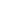 If appointed, how soon could you start?   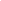 References:Please give the names and addresses of two persons, other than relatives who we can approach for references.  One should be a present or past employer.(Referees will be contacted on offer of appointment).1)	Name:				2)	Name:		Address:                                                 Address:		Tel:						Tel:		In what capacity are you known to each person?1)					2)	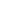 Do you have any unspent criminal convictions?……………………………………..We welcome applications from people with disabilities.  Please tell us of any illness or disabilities, which you have and or any reasonable adjustments to working conditions that may be needed.Please tell us of any other matters relating to your health that may affect your employment with us.I confirm that to the best of my knowledge the information in this form is accurate.Signature:		                                        Date: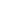 When completed please return this form by Wednesday 6th December to:Sue Schirmer, Operations Managersue@citygatechurch.org.ukCVs will not be considered.Post applied for:  Administrator  – City Gate ChurchPlease explain why you are interested in applying for this post and what relevant skills and experience you havePlease outline any additional information you would like us to considerHow would you explain your sympathy with the Christian Ethos and the vision and values of City Gate Church? Education and Training: Employment HistoryQualification DatePlace of study JobName of EmployerDateDescription